ROMÂNIA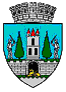 JUDEŢUL SATU MARECONSILIUL LOCAL AL MUNICIPIULUI SATU MARE	        HOTĂRÂREA Nr. 276/19.12.2019privind  atribuirea în folosință gratuită a imobilului teren în suprafață de 397 mp situat în municipiului Satu Mare, Aleea Clăbucet către Episcopia Greco Catolică a Maramureșului- Protopopiatul Greco Catolic Satu Mare- Parohia Greco Catolică Buna Vestire Satu Mare             Consiliul local al Municipiului Satu Mare întrunit în ședința ordinară din data de 19.12.2019,Analizând: -solicitarea şi documentația depusă de Episcopia Greco Catolică a Maramureșului- Protopopiatul Greco Catolic Satu Mare- Parohia Greco Catolică Buna Vestire Satu Mare,-proiectul de hotărâre înregistrat sub nr. 59937/12.12.2019,-referatul de aprobare al Primarului municipiului Satu Mare, înregistrat sub nr.59942/12.12.2019 în calitate de inițiator, - raportul de specialitate al Serviciului Patrimoniu Concesionări Închirieri înregistrat sub nr. 59944/12.12.2019,  - raportul Serviciului Juridic înregistrat sub nr. 60013/13.12.2019, - avizele comisiilor de specialitate ale Consiliului Local Satu Mare,Luând în considerare prevederile:- Hotărârii Consiliului local al municipiului Satu Mare nr.136/30.08.2012 privind aprobarea acordării în folosinţă gratuită a imobilului C.T. 1 - Carpaţi I din municipiul Satu Mare, către Protopopiatul Greco Catolic Satu Mare,- art. 136 alin.1 și 5 din Constituția României, republicată,- ale art. 551 pct. 9 și art. 553 alin. (1) și alin. (4) și art.2146 din Codul Civil,- ale art. 354, 355 și 362 alin. 2 din Codul administrativ, aprobat prin OUG nr.57/2019,- art. 8 alin. (1) și  (2), art. 9 alin. (3) și ale art.27 alin. (1) din Legea privind libertatea religioasă și regimul general al cultelor nr. 489/2006 republicată, cu modificările și completările ulterioare,- art. 24 din Legea cadastrului și publicității imobiliare nr. 7/1996, republicată, cu modificările și completările ulterioare,- art. 23 și art. 78 ale Ordinului ANCPI  privind aprobarea Regulamentului de avizare recepție și înscriere în registrul de carte funciară nr. 700/09.07.2014, cu modificările și completările ulterioare,Ținând seama de prevederile Legii privind normele de tehnică legislativă pentru elaborarea actelor normative nr. 24/2000, republicată, cu modificările şi completările ulterioare, În temeiul prevederilor art. 108 lit. d), art. 129 alin. (2) lit. c) și alin. (6) lit. b), ale art. 139 alin. (3) lit. g), ale art. 196 alin. (1) lit. a) din OUG nr. 57/2019 privind Codul administrativ,Consiliul Local al Municipiului Satu Mare adoptă prezenta,HOTĂRÂRE:          Art.1. Se atestă apartenența la domeniul privat al Municipiului Satu Mare a terenului în suprafață de 17782mp înscris în CF nr. 592 Satu Mare sub nr.top 4094/16.  Art.2. Se însușește lucrarea de specialitate denumită ”Plan de amplasament şi delimitare a imobilului cu propunerea de dezlipire”, vizată O.C.P.I. Satu Mare sub nr. 73389/01.11.2019, întocmită de persoană fizică autorizată A.N.C.P.I. – Nistor Sorin, care face parte integrantă din prezenta hotărâre. Art.3. Se aprobă dezlipirea imobilului teren situat în Satu Mare, Aleea Clăbucet F.N în suprafață totală de 17782 mp înscris în CF nr. 592 Satu Mare cu nr. topografic 4094/16, după cum urmează:     – Lot 1 - nr. cadastral 182615  în suprafață  de 397 mp;                       – Lot 2 - nr. cadastral 4094/16 în suprafață de 17385 mp;           Art.4. Se aprobă atribuirea în folosință gratuită, a imobilului identificat cu nr. cadastral 182615 către Episcopia Greco Catolică a Maramureșului- Protopopiatul Greco Catolic Satu Mare- Parohia Greco Catolică Buna Vestire Satu Mare. Art.5. Atribuirea în folosință gratuită aprobată la art. 4 se face pe o perioadă de 25 de ani.Art.6. Predarea – primirea imobilului transmis conform  art.4 al prezentei, se va face pe bază de contract de comodat.Art.7. Se dispune O.C.P.I. Satu Mare intabularea în evidențele CF a celor aprobate la articolele precedente.Art.8. Primarul municipiului Satu Mare va duce la îndeplinire prevederile prezentei hotărâri prin Serviciul Patrimoniu Concesionări Închirieri din cadrul Aparatului de specialitate al Primarului Municipiului Satu Mare.Art.9. Hotărârea va fi comunicată, prin intermediul secretarului general al municipiului Satu Mare, în termenul prevăzut de lege, Primarului municipiului    Satu Mare, Instituției Prefectului județul Satu Mare, Parohiei Greco Catolice Buna Vestire Satu Mare și Serviciului Patrimoniu, Concesionări, Închirieri. Președinte de ședință,					    ContrasemneazăZazula Béla				               Secretar general,                                                                                  Mihaela Maria RacolțaPrezenta hotărâre a fost adoptată cu respectarea prevederilor art. 139 alin. (3) lit.g)  din O.U.G. nr. 57/2019 privind Codul administrativ;Redactată în 6 exemplare originaleTotal consilieri în funcţie23Nr. total al consilierilor prezenţi20Nr total al consilierilor absenţi3Voturi pentru20Voturi împotrivă0Abţineri0